ΛΕΞΕΙΣ ΓΙΑ ΕΠΑΝΑΛΗΨΗ (6/4/2020)(Γράφετε στο τετράδιο τις λέξεις, τη μία κάτω από την άλλη, αφήνοντας κάθε φορά γραμμή, στον ενικό αριθμό. Τις διαβάζει και μετά δίπλα τις γράφει στον πληθυντικό αριθμό. Αφού τις καλύψετε με ένα χαρτί για να μην τις βλέπει, τις επαναλαμβάνετε αργά μια μία για να τις γράφει σαν Ορθογραφία στον Ενικό αλλά και στον Πληθυντικό αριθμό, για το οι λέμε το οι του πληθυντικού και όχι όμικρον γιώτα ή το οι της οικογένειας Τις λέξεις που δεν έχουν πληθυντικό αριθμό τις ξαναγράφει όπως είναι. Αν δυσκολεύεται κοιτάζει πάλι τη λέξη και τη γράφει. Οι λέξεις είναι για 5 ημέρες. Μια ομάδα λέξεων την ημέρα).                                                                                            (1)η Κική                 ηη Νίκη                 ητο κανόνιο κήπος                  οι  ο Τάκης                ο    η κότα                 οιη καμήλα                 οικαι το κερί το κεράσι                                                        (2)το πεπόνιτο ποτόη πατάτατο πανίτο ένα                τα  πολλάο παπάς                οο πιλότοςτο παπάκιτο καπέλοη πίπα                                                         (3)η πισίνα                οιη κασετίνα                 οιη μασέλα                 οιη μέλισσα                οιμέσατο σήμαο σάκος                    οιο Σάκηςτο σέλινοτο σαλάμι                                                           (4)η λεκάνη                οι το λελέκιτο λεμόνιλένετο λέπιτο λιμάνιη Λόλα                οι η Λένα                 οι        ο Λάκης             η Λιλή                                                                          (5)η μελέτη                 οιτο μονοπάτιτο μήλοτο μέλιο Μίμηςη Μίνα                 οιο μήνας                  οιη μάνα                οιτο μελάνι                  το μάτι                  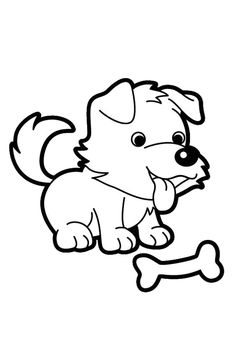 